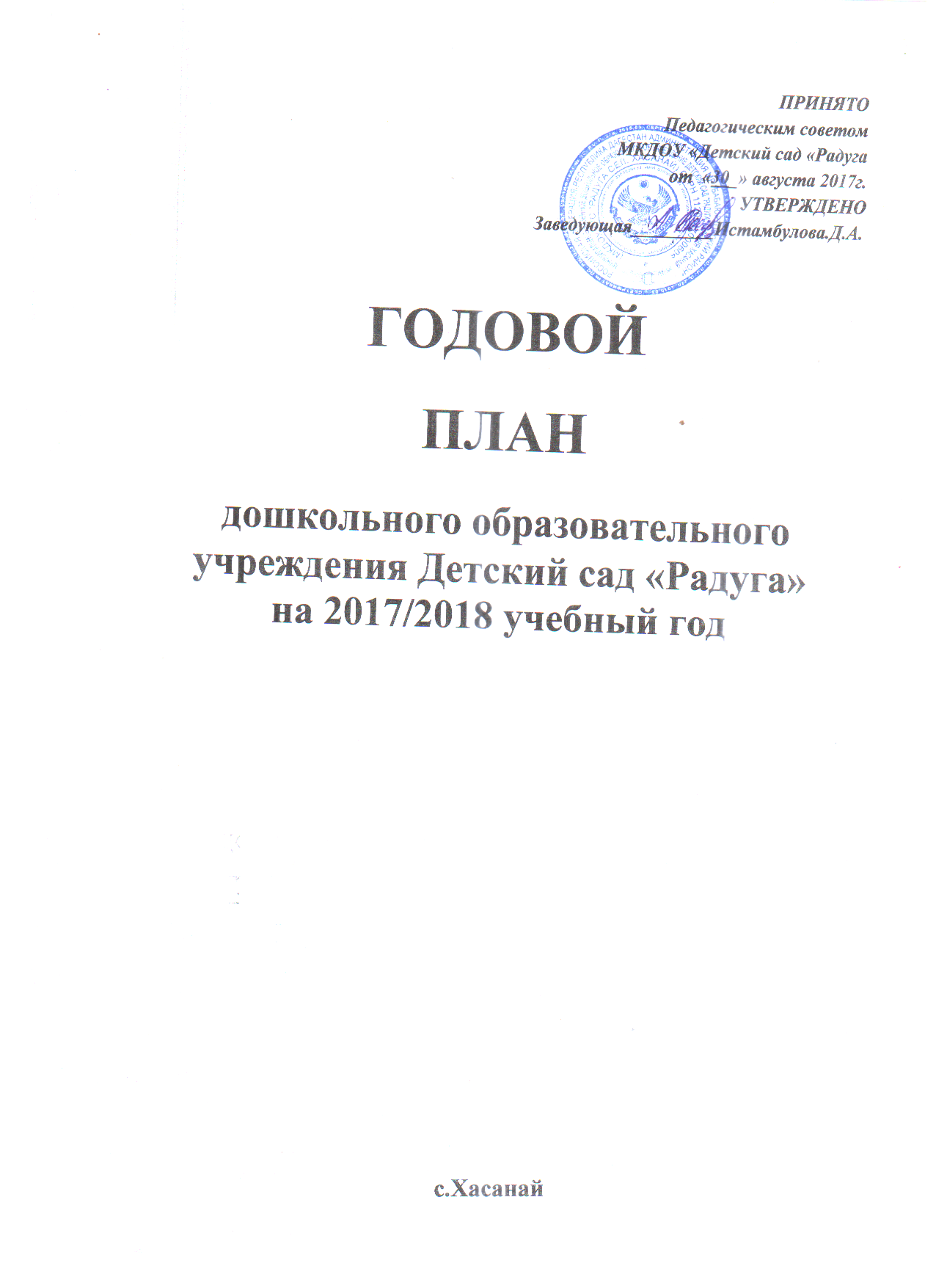 с.Хасанай Анализ работы МКДОУ «Детский сад Радуга»   за 2016-2017 уч. годИнформационная справка. Режим работы МКДОУ – 10,5 часов (7.30 – 18.00).На момент подведения итогов за учебный год в детском саду функционируют 3 группы и работает 3 воспитателя, музыкальный руководитель.  младшая группа – 1средняя группа      – 1старшая группа     – 1Дошкольное учреждение посещало 72  воспитанникаВ этом году педагогический коллектив приступил к внедрению основной общеобразовательной программы, разработанной творческой группой педагогов нашего учреждения. Наши педагоги продолжали осуществлять совместную деятельность с детьми, основываясь на комплексно-тематическом принципе построения педагогического процесса. Стандартный набор тем придает систематичность образовательному процессу, а реализация темы в разных видах детской активности («проживание» ее ребенком в игре, рисовании, конструировании) вынуждает взрослого к более свободной позиции в общении с детьми, приближая ее к партнерской и развивает творческий потенциал педагогов. Ярко выраженные результаты работы над некоторыми темами в течение года можно было наблюдать в средней и старшей группах. Таким образом,  нельзя сказать, что в настоящий момент в ДОУ создана оптимальная модель образовательного процесса, при которой в рамках совместной партнерской деятельности взрослого с детьми должны решаться задачи самого широкого плана: становление инициативы детей во всех сферах деятельности; развитие общих познавательных способностей; формирование культуры чувств и переживаний; развитие способности к планированию собственной деятельности.Поэтому проблема подготовки и обучения практикующих педагогов для работы в современных условиях по-прежнему актуальна для нашего детского сада и будет продолжена в будущем году.Состояние материально-технической базы и медико-социальных условий ДОУ соответствует педагогическим требованиям, современному уровню образования и санитарным нормам. Все компоненты развивающей педагогической среды включают в себя оптимальные условия для полноценного физического, эстетического, познавательного и социального развития детей.Сведения о сотрудникахВ течение прошлого учебного года педколлектив ДОУ  работал над следующими задачами:Формирование углубленных знаний по содержанию образовательной области «Познавательное развитие» через первичные представления о малой Родине и Отечестве в рамках ФГОС.Создание благоприятных условий, обеспечивающих возможность сохранения здоровья, формирования необходимых знаний и умений по ЗОЖ посредством ФГОС.1.1 Обеспечение здоровья и здорового образа жизниВопросы охраны и укрепления здоровья детей, физического развития дошкольников являются одним из важнейших направлений деятельности нашего детского сада. В связи с этим, наше дошкольное учреждение организует разностороннюю деятельность, направленную на сохранение здоровья детей, реализует комплекс воспитательно-образовательных и лечебно-профилактических мероприятий по разным возрастным ступеням. Оздоровительная работа в детском саду  ведется систематически и постоянно контролируется администрацией и медицинской сестрой.  Педагогами ДОУ проводятся различные виды физкультурно-оздоровительной работы:  - физкультурные занятия; - физкультминутки; - разновидности гимнастики (утренняя, дыхательная, пальчиковая, артикуляционная); - дни здоровья,  - физкультурные праздники, досуги.  Анализ заболеваемости и посещаемости  детьми ДОУ:Документация по организации питания заполняется в соответствии с требованиями. Выполнение натуральных норм питания по многим позициям превышает 100%. Калорийность в течение года соответствовала норме благодаря: - сбалансированному питанию в соответствии с действующими натуральными нормами; - организации второго завтрака (соки, фрукты); - введению овощей и фруктов в обед и полдник.  Таким образом, вся медико – педагогическая работа дает свои результаты. Показателем повышения здоровья детей стали ежедневные профилактические и закаливающие мероприятия, проводимые медицинскими сестрами и педагогами. А также информация в «Уголке здоровья» для родителей и индивидуальные беседы.1.2 Анализ образовательного процесса ДОУПри организации образовательного процесса нами учтены принципы интеграции образовательных областей (познавательное развитие, речевое развитие, художественно-речевое развитие, физическое развитие, социально-коммуникативное развитие) в соответствии с возрастными возможностями и особенностями воспитанников. В основу организации образовательного процесса определен комплексно-тематический принцип с ведущей игровой деятельностью, а решение программных задач осуществляется в разных формах совместной деятельности взрослых и детей, а также в самостоятельной деятельности детей.Целью диагностического обследования детей во всех возрастных группах является необходимость  определения индивидуального образовательного маршрута  для каждого ребенка на текущий учебный год с учетом его индивидуальных особенностей и уровня освоения программы.На начало учебного года определяются стартовые возможности каждого ребенка.На конец учебного года  констатируется  уровень развития ребенка, объем его  знаний, умений, навыков.       Диагностическое обследование, проведенное педагогами ДОУ,  позволяет  проанализировать динамику развития и освоения программного материала, определить уровень  освоения программы по всем разделам и во всех возрастных группах, а так же  оценить состояние учебного процесса, как в каждой группе, так и в целом по всему учреждению.Результаты диагностики 2016- 2017уч. года	Сравнительный анализ результатов показывает рост уровня знаний детей в течение  учебного  года  в  каждой  группе и по всему детскому саду в целом.Так, анализ выполнения программы по образовательной области «Физическое развитие» выявил  высокий уровень развития детей. Воспитанники показали  хорошие результаты  при выполнении двигательных тестовых заданий.  Практически все дети   улучшили свои результаты  по развитию основных  видов  движений и физических качеств. У каждого из них была отмечена положительная динамика по развитию моторики и движений. Результаты диагностики детей показывают, что знания старших дошкольников о здоровом образе жизни и безопасном поведении в быту и обществе расходятся с их практическим применением в повседневной жизни. В нашем детском саду созданы условия для полноценной двигательной деятельности детей, формирования основных двигательных умений и навыков, повышения функциональных возможностей детского организма, развития физических качеств и способностей.Для формирования навыков безопасности педагоги детского сада систематически проводили организованную образовательную деятельность в рамках программы, что помогло выработать навык безопасного поведения ребенка, знания основных мер безопасности.Результатом диагностики по образовательным областям «Речевое развитие», «Социально-коммуникативное развитие», «Познавательное развитие»  является качественный анализ, определение индивидуального образовательного маршрута, качественная подготовка воспитателей, использование активных форм организации и обучения, система в работе. Залогом успеха, причинами положительной динамики освоения детьми задач по развитию речи явилось: ответственность, безграничная преданность, профессиональная компетентность и методическая грамотность, стабильность и направленность работы  всего педагогического коллектива на результат.Во всех группах созданы достаточные условия для интеллектуального развития детей: много познавательной и художественной литературы, иллюстративного материала, знакомящего с живой и неживой природ.Воспитатели и специалисты детского сада активно  используют в работе дидактические и развивающие игры, игровые приемы и упражнения, умственные и речевые задачи.Работа по развитию речи в ДОУ строится на основе результатов комплексной диагностики. В группах ведется стабильная работа по формированию грамматического строя языка, звуковой культуре, активизации словаря и развитию связной речи.Сотрудники приобщают детей к культуре чтения художественной литературы, читают детям книги, беседуют о прочитанном. Недостатками в работе по развитию речи являются: не всегда правильная организация занятия по составлению различных видов рассказов и пересказов (необходимо тщательно продумывать вопросы и задания к этим занятиям), иногда - отсутствие мотивации перед занятием.В ДОУ созданы благоприятные условия для трудового воспитания детей (труд в природе, хозяйственно-бытовой труд, ручной труд). В ДОУ имеются цветники, уголки природы в каждой группе, где дети учатся поведению и труду в природе, а в уголках хозяйственно-бытового труда имеется все необходимое оборудование для привития трудовых навыков. Занятия по ручному труду, аппликации, конструированию, организация творческой деятельности в рамках кружковой работы формируют трудовые навыки, необходимые в быту. Благодаря слаженной работе всего коллектива, в детском саду созданы благоприятные условия для развития, обучения и игровой деятельности детей.1.3.Уровень развития  выпускников ДОУВ 2016-2017 учебном году было выпущено в школу 19 детей.Результаты диагностики готовности детей к обучению в школе показали, что детей с низким уровнем готовности к школе всего 1 человек. Все остальные имеют средний и высокий уровень готовности к школе. Большинство детей (95%) являются  зрелыми для школьного обучения. Эти дети легко  понимают инструкцию и подчиняются правилам, что является предпосылкой для успешного обучения в школе. Анализ педагогической диагностики уровня развития детей  показал, что работа, проводимая по разделам программы воспитания и обучения,  дала хорошие результаты.Диагностика проводилась в 2 этапа. После первого этапа диагностики по выявленным проблемам для детей с низким уровнем развития была составлена коррекционная программа. Результаты работы с этими детьми дали положительную динамику. Дети освоили деление слов на слоги, звуковой анализ слов, имеют хороший словарный запас, составляют рассказы по заданной теме. Многие имеют хорошее логическое мышление, память, внимание. Коллектив прилагает все усилия для качественной подготовки дошкольников к переходу к школьному периоду. Несмотря на это существуют проблемы, которые продолжают проявляться из года в год:родители малоактивны в совместной работе с воспитателями по подготовке детей к школе. Для родителей была проведена консультация на тему: «Психологическая готовность детей к школьному обучению». Также с родителями были проведены индивидуальные беседы, где им было рассказано о результатах диагностики и были даны рекомендации. 
Осуществлялась преемственность со школой.1.4. Результаты повышения профессионального мастерства педагоговПедагогические кадры - это главный ресурс образования. Качество их подготовки, правильно выбранная система стимулирования их работы, условия труда, возможность к самореализации и самосовершенствованию – всё это составляет основу качества педагогических кадров, которая влияет на качество образования.Хороший воспитатель – залог интереса ребёнка к образованию в дальнейшем, «перенос» качества подготовки, полученной в дошкольном возрасте, на начальную ступень развития.И здесь уместно обратить особое внимание на систему повышения квалификации и переподготовки кадров. Квалификация – это уровень развития способностей работника, позволяющий ему выполнять трудовые функции определённой степени сложности в конкретном виде деятельности. Она определяется объёмом теоретических знаний и практических навыков, которыми владеет работник, и является его важнейшей социально – экономической характеристикой. Квалификация отражает степень развития личности в важнейшей сфере жизнедеятельности – в труде и определяет его социальный статус.С целью повышения профессиональной подготовки педагогических работников ведется работа в районных методических объединениях, участие в семинарах, конкурсах профессионального мастерства, а также работа  педагогов в межаттестационный период: проведение  практических занятий и открытые просмотры.Данные мероприятия позволили участникам поделиться опытом, определить проблемы и перспективы дальнейшей работы. Организация работы с кадрами в ДОУ проводится по следующим направлениям:- Оказание методической помощи по реализации основной общеобразовательной программы ДОУ через проведение консультаций в соответствии с уровнем педагогического мастерства, разработка пакета документов по планированию работы в соответствии с ФГОС.- Оказание методической помощи в соответствии с уровнем развития педагогической и методической компетенции специалистов, результатами диагностики и характером проявляемых склонностей и способностей педагогов.1.5. Общие выводыВ 2016 – 2017 учебном году согласно годовому плану были проведены все намеченные мероприятия.Значительно повысился уровень организационно-методической работы, что выразилось в чёткой организации работы педагогических советов и методических консультаций. Мероприятия проводились в соответствии с намеченным планом работы ДОУ.  Педагоги обменялись опытом работы.    Консультации,  семинары  помогли воспитателям  более интересно и методически правильно  планировать и организовывать работу по раскрытию творческих способностей детей.    	Анализ прошедших педсоветов и методических консультаций показал высокую активность их участников, стремление к приобретению новых знаний и навыков, умение педагогов следить за новыми тенденциями в педагогике и применять их на практике.   Для  обеспечения качественного выполнения    первой основной задачи организовано:Тематический педсовет «Родной свой край люби и знай»Консультация «Любить свой край родной»Консультация «Духовно-нравственное воспитание в этнопедагогике через музыкально-поэтический фольклор»Семинар-практикум «Патриотическое воспитание у детей дошкольного возраста»Смотр-конкурс «Уголок краеведения»В целях реализации второй годовой задачи выполнено:Тематический педсовет «Формирование культурно – гигиенических навыков у детей как средство приобщения к ЗОЖ»Консультация «Формирование культурно-гигиенических навыков в процессе режимных моментов»Консультация «Использование стихов и дидактических игр в воспитании культурно-гигиенических навыков детей младшей группы»Семинар «Формирование культурно-гигиенических навыков у детей при организации приема пищи»Смотр-конкурс дидактических пособий и атрибутов «Культурно-гигиенические навыки»Вывод: Задачи годового плана были выполнены в полном объёме и на хорошем уровне.1.6. Взаимодействие с родителямиСотрудничество с родителями воспитанников и активное включение их в деятельность является основной задачей педагогического коллектива.На сегодняшний день родители выступают не только в роли заказчика, но и имеют возможность объективно оценить уровень работы ДОУ. Поэтому для построения эффективного взаимодействия детского сада и семьи были использованы как традиционные, так не традиционные формы сотрудничества, позволяющие определить степень удовлетворения индивидуальных запросов родителей.На протяжении многих лет мы работаем над решением проблемы взаимодействия детского сада и семьи. Основная цель этой работы формирование гармоничных детско-родительских отношений, изменение в положительную сторону образа ребенка в представлении родителей, создание позитивного эмоционального фона семейных отношений, повышение педагогической культуры родителей.Взаимодействие с семьями воспитанников реализуется через разнообразные формы, что соответствует задачам, поставленным на учебный год. Мы использовали традиционные (родительские собрания, педагогические беседы, тематические консультации, выставки детских работ, папки-передвижки, информационные стенды и др.) и нетрадиционные (опросы, анкетирование, семинары-практикумы, выпуск газет, тематические недели, дни открытых дверей) формы общения, суть которых — обогатить родителей педагогическими знаниями.В течение года принимали самое активное участие в воспитательно-образовательном процессе детского сада, группы в оценке воспитательно-образовательной деятельности ДОУ за учебный год. Высокую оценку педагогической деятельности воспитателей дали родители групп  младшей, . Результат оценки таков: во всех группах отношения между педагогами и родителями доверительные, сотруднические, педагоги являются для родителей помощниками, дается всегда положительная информация о ребенке, родители в процессе общения с воспитателями получают необходимые знания о методах воспитания ребенка, родители охотно идут в детский сад на родительские собрания и другие коллективные мероприятия.В итоге большинство воспитателей получили высокую оценку своей деятельности по взаимодействию с родителями, проявляли в работе с родителями активность, творчество, высокий профессионализм, хотелось бы отметить, как пример, воспитателей  младшей,  Заметно поднялась роль родительского комитета во всех группах, они активно участвуют на родительских собраниях.1.7.Материально-техническое обеспечениеВ ДОУ создана необходимая материальная база и условия для учебной и воспитательной работы, накоплен опыт воспитательно – образовательной работы, позволяющий заложить фундамент знаний воспитанников.Детский сад в достаточном количестве оснащен мебелью и инвентарем.Группы оборудованы необходимой мебелью, мягким инвентарем. При оформлении групповых комнат воспитатели исходят из требований безопасности для здоровья детей используемого материала, а также характера воспитательно – образовательной модели, которая лежит в основе планирования и оборудования группы. В ДОУ имеются технические средства: магнитофоны, музыкальный центр, компьютеры, сканер, принтер. Имеется достаточное количество методической литературы и учебно – наглядных пособий для обеспечения воспитательно – образовательного процесса в ДОУ.Анализ деятельность детского сада за 2015-2016 учебный год показал, что учреждение вышло на стабильный уровень функционирования. Наиболее успешными в деятельности детского сада за год можно обозначить следующие показатели:• Сложившийся стабильный коллектив;
• Наличие собственных методических наработок у большинства педагогов;
• Сформированность предметно-развивающей среды в группах в соответствии с рекомендациями базовой программы;
• Стабильно положительные результаты освоения детьми Программы.
Исходя из анализа, были определены следующие задачи на 2017-2018 учебный год.Годовые задачи:Создание условий в ДОУ для организации деятельности по экологическому воспитанию дошкольников в контексте ФГОС дошкольного образования  и обогащению содержания работы по региональному компоненту.Продолжать активизировать работу по формированию у дошкольников ценностного отношения к здоровому образу жизни в соответствии с ФГОС.2.Организационно-методическая работа2.1. Повышение квалификациии общего уровня культуры педагогов2.2. Педагогические советыКонсультацииСеминарыОткрытые просмотры педагогической деятельностиСмотры, выставки, конкурсыВзаимопосещения по темам:2.8. Работа в методическом кабинете3. Система контроля за организационно-педагогической деятельностью3.1. Оперативный контроль3.2. Систематический контроль3.3. Тематический контроль4. Работа с семьей4.1. Консультации4.2. Родительские собрания5. Организационно-управленческая работа5.1. Административно-хозяйственная работа5. 2. Работа с кадрами5.3. Организационно-управленческая деятельность6. План работы по преемственности ДОУ и школы.7. Комплексный план работы медицинского персонала7.1.План работы медперсонала  7.2.Лечебно-профилактическая работа 7.3.Противоэпидемическая работа7.4. Работа по физвоспитанию7.5.Санитарно-просветительская работа7.6.  Контроль№Ф. И. О.ДолжностьСтаж Категор.1.Истамбулова Дина АЗаведующая6 лет2.Терикмурзаева Лейла АСт.воспитатель5 года3.Акмурзаева Гульнара БВоспитатель33 года4.Махмудова Зарият МВоспитатель9 лет5.Махмудова Аида ЗМузработник9 лет6.7.8.9.ПоказателиСредне- списочный составЧисло пропусков детодней по болезниКол-во случаев заболевания Кол-во случаев на одного ребенкаКол-воЧасто и длительно болеющих детейРанний возраст2481-Дошкольный возраст4864-0,04-Всего72145-0,04-№Образовательные области / уровни развитияВысокий %Высокий %Средний %Средний %Низкий %Низкий %№Образовательные области / уровни развитиян.г.к.г.н.г.к.г.н.г.к.г.1.Физическое развитие834655427122.Познавательное развитие732715522133.Речевое развитие733695624114.Художественно-эстетическое развитие83670572275.Социально-коммуникативное развитие92165642415Общий результат:8,231.26857,223,811,6УровниРечевое развитиеРечевое развитиеФЭМПФЭМПНавыки учебной деятельностиНавыки учебной деятельностиГрафические навыкиГрафические навыкиУровнин/гк/гн/гк/гн/гк/гн/гк/гвысокий10%28%20%36%11%43%6%21%соответ.44%58%36%53%28%50%21%65%норма46%14%44%11%61%7%61%14%№СодержаниеСрок Ответственный 1.Обсуждение резолюции республиканского и районного актива дошкольного образованияСентябрьЗаведующая2.Обзор педагогической печати по  дошкольному образованию.ЕжемесячноСт.воспитатель3.Участие педагогов в методических объединениях района.ЕжеквартальноЗаведующаяСт.воспитатель4.Изучение объяснительных записок к учебным программам, методических писем, нормативных документов.СистематическиСт.воспитатель5.Работа по самообразованию.В течение годаВоспитателиСпециалисты6.Подготовка к аттестации и аттестация педагогов в соответствии с графиком аттестации:в соответствии с графикомСт.воспитатель7.Курсы повышения квалификациив соответствии с графикомСт.воспитатель8.Обсуждение новинок педагогической литературы.ЯнварьЗаведующаяСт.воспитатель9.Организация выставок методической литературы.Раз в кварталСт.воспитатель10.Участие в районном  конкурсе «Воспитатель года».МартЗаведующая11.Выставка методических пособий, статей и журналов по работе с детьми в летний период.АпрельСт.воспитатель МузруководительФизинструктор12.Творческие отчеты педагогов.МайСт.воспитатель Воспитатели№СодержаниеСрок Ответственный 1.Установочный педсовет № 1 «Организация воспитательно-образовательной работы ДОУ в новом 2017-2018 учебном году»Цель: Утверждение плана работы ДОУ на 2017-2018учебный год.1. Итоги  проверки готовности ДОУ к началу нового учебного года.2. Утверждение плана работы по сохранению и укреплению здоровья детей на 2017-2018 учебный год. 3.Обсуждение и принятие изменений в образовательную программу МКДОУ.4.  Согласование НОД и графиков работы специалистов.5. Утверждение положений по конкурсам.30 Августа ЗаведующаяСт.воспитатель Ст.медсестраВоспитатели Специалисты2.Педсовет № 2. «Формирование привычки к здоровому образу жизни»Цель: Повысить эффективность работы педагогического коллектива ДОУ по ЗОЖ.- «Значение здорового образа жизни»- Справка о заболевании детей и взрослых- Практическая часть- Деловая игра - Итоги тематического контроля «Организация двигательной деятельности детей»ДекабрьЗаведующаяСт.воспитатель Ст. медсестраВоспитатели МузруководительФизинструктор3.Педсовет № 3. «Формирование у детей представлений о необходимости бережного и сознательного отношения к природе  родного края»Цель: Совершенствовать работу в детском саду по формированию у дошкольников основ экологической культуры.- Анализ тематической проверки всех групп- Рациональное использование среды ДОУ для экологического образования детей- Знакомство детей с природой Дагестана - Итоги анкетирования родителей «Экологическое воспитание в семье»МартЗаведующаяСт.воспитатель ВоспитателиСпециалисты 4.Педагогический совет № 4. Итоговый «Результаты работы педагогического коллектива за 2017-2018 учебный год»- Анализ работы педагогического коллектива по выполнению задач годового плана.- Динамика физического развития детей, анализ заболеваемости и посещаемости.- Обсуждение результатов мониторинга усвоения детьми образовательной программы.- Формирование основных направлений работы на следующий 2017-2018 учебный год.- Обсуждение и утверждение плана работы ДОУ на летний оздоровительный период.МайЗаведующаяСт.воспитатель Ст. медсестраВоспитатели Специалисты№СодержаниеСрок Ответственный 1.«Современные требования к организации игровой деятельности в соответствии с ФГОС ДО»Сентябрь Ст.воспитатель2.«Обновление содержания воспитательно-образовательной работы ДОУ по региональному компоненту в условиях внедрения ФГОС»Октябрь Ст.воспитатель 3.«Самостоятельная двигательная деятельность детей в условиях групповой комнаты»ОктябрьСт.воспитатель 4.«Оздоровительный бег на воздухе»НоябрьФизинструктор5.«Создание экологической развивающей среды в ДОУ»Январь6.«Организация дидактических игр экологической направленности, согласно возрастным и психологическим особенностям детей дошкольного возраста»Февраль7.«Профессиональный портрет современного педагога ДОУ в свете новых профессиональных стандартов»Апрель Психолог8.«Взаимодействие с родителями по подготовке детей к школе в аспекте ФГОС»Май №СодержаниеСрок Ответственный 1.Семинар-практикум: «Формирование здорового образа жизни дошкольников в 
условиях ДОУ и семьи»1-ое занятие: 
- Теоретические вопросы.- Задачи работы в ДОУ по формированию ЗОЖ. 
- Формы работы с семьей по формированию ЗОЖ. 2-ое занятие: 
- Анализ составленных рекомендаций для родителей. - ПрактикумНоябрьФизинструктор2.Семинар-практикум  «Экологический мост»Цель: Развивать творческий потенциал педагогов, их компетентность в сфере экологии; повысить профессиональное мастерство педагогов и эффективность их процессуальной деятельности.- Блиц-конкурс- Решение педагогических ситуаций- Творческий конкурс.ФевральСт.воспитатель№МероприятияСрокОтветственные1.Просмотр образовательной деятельности  по ЗОЖ. Ноябрь1 младшая группаСредняя группа3.Организованная образовательная деятельность: экологическое воспитаниеМарт2 младшая группаСтаршая группа№СодержаниеСрокОтветственный1.Конкурс детских рисунков на асфальте «Как я провёл лето!»сентябрьВоспитателистаршей группы2.Смотр-конкурс дидактических пособий, игр и атрибутов по теме «ЗОЖ».октябрьФизинструктор3.Выставка рисунков ко Дню матери «Мама – солнышко мое» ноябрьВоспитатели4.Фотовыставка  «Моя малая Родина»мартВоспитатели5.Выставка рисунков «Дорога в космос», посвященная Дню космонавтики (совместная работа детей и родителей).апрельВоспитатели6.Выставка рисунков «Этот День Победы»майВоспитатели№СодержаниеСрок Ответственный 1Привитие элементарных навыков поведения во время едыВ течение годаВоспитатели младших групп2Исследовательская деятельность детей на прогулкеВ течение годаВоспитатели                         групп№МероприятияСрокОтветственные1Подбор пакета нормативно-правовых документов, регламентирующих деятельность педагоговСентябрь-октябрьЗаведующаяСт.воспитатель2Реализация пакета целевых комплексных программ МКДОУ: Основная общеобразовательная программа ДОУ;  Программа взаимодействия с семьей; Программа преемственности в работе д/с и школы; Разработка инструментария для оценивания эффективности форм методической работы в МКДОУСентябрь-октябрьЗаведующаяСт.воспитатель3Составление расписания НОД, графика работы специалистов. Определение тем по самообразованию.Август-сентябрьЗаведующаяСт.воспитательвоспитатели4Разработка карт мониторинга освоения программы и мониторинга развития детей дошкольного возраста по возрастным группамАвгуст-СентябрьСт.воспитатель5Разработка индивидуальных карт для фиксирования профессионального роста педагогов ДОУ (открытые просмотры, участие в жизни ДОУ, методические мероприятия и т.д.)ОктябрьСт.воспитатель6Разработка карт фиксирования результатов оперативного контроляОктябрьСт.воспитатель7Оказание методической помощи воспитателям в разработке перспективных и календарных планов образовательной деятельности в группах в соответствие с ФГОС.В течение годаСт.воспитатель8Разработка содержания уголков по экологическому развитию в группах ДОУ.Ноябрь Ст.воспитатель9Подготовка к участию в  городских, республиканских и всесоюзных   конкурсах, фестивалях, методических мероприятиях.По плануСт.воспитатель10Обновление картотеки периодических изданий.ДекабрьСт.воспитатель11Обновление наглядного материала по лексическим темам для занятий в группах.В течение годаСт.воспитатель12Подбор и оформление картотеки дидактических игр и картотеки опытов экологической направленности для детей дошкольного возраста.В течение годаСт.воспитатель15Оценивание уровня теоретической профессиональной компетентности педагоговСентябрьЗаведующая16Анализ эффективности самообразовательной деятельности педагогов за учебный год.МайЗаведующая17Анализ уровня усвоения основных разделов программ воспитанниками ДОУ.Сентябрь, майЗаведующая№ СодержаниеСрокиОтветственные1.Соблюдение правил внутреннего трудового распорядкаСентябрьЗаведующая2.Организация предметно-развивающей средыОктябрьЗаведующаяСт.воспитатель3.Планирование  образовательной деятельности в группахНоябрьЗаведующаяСт.воспитатель4.Соблюдение режимных моментовДекабрьЗаведующаяСт.воспитатель5.Организация образовательной деятельности в течение дняЯнварьЗаведующаяСт.воспитатель6.Содержание материала по исследовательской  деятельностиФевральЗаведующаяСт.воспитатель7.Организация с детьми подвижных и спортивных игр в режиме дня.МартСт.медсестраЗам.заведующей 8.Режим дня и гигиена воспитательного процесса  в ДОУ.АпрельЗаведующаяСт.медсестра9.Двигательная активность в режиме дня.МайСт.медсестра№ СодержаниеСрокиОтветственные1.Формирование культурно-гигиенических навыков у детей разных возрастных групп.ЕжемесячноЗаведующая2.Соответствие режима питания и условий приема пищи возрастным требованиям.ЕжемесячноЗаведующая3.Выполнение инструкций по охране жизни и здоровья детей.ПостоянноЗаведующаяСт.медсестра4.Соблюдение требований СанПиНа.ЕжемесячноЗаведующаяСт.медсестра5.Планирование и организация образовательного процесса в соответствии с ФГОСЕжемесячноЗаведующая6.Выполнение натуральных норм питания.ЗаведующаяСт.медсестра7.Проведение оздоровительных мероприятий с детьми в режиме дня1 раз в кварталЗаведующаяСт.медсестра№ СодержаниеСрокиОтветственные1.«Готовность групп к новому учебному году»СентябрьЗаведующаяСт. медсестраПред.профкома2.«Внедрение в практику работы педагогов ДОУ современных подходов к оздоровлению»НоябрьСт.воспитатель3.«Состояние работы ДОУ по экологическому воспитанию дошкольников»МартСт.воспитатель4.«Готовность к летней оздоровительной работе»МайЗаведующаяСт.воспитательМедсестра Фронтальный контрольАпрельЗаведующаяСт.воспитательМедсестра6.«Организация образовательной деятельности»Старшая группаАпрельЗаведующаяСт.воспитательМедсестра7.Итоговый контрольПодведение итогов за 2016-2017 учебный годМайЗаведующаяСт.воспитатель№                 СодержаниеСрокиОтветственные1.Разработка буклета «Адаптация без слез»Консультация«Поделки из природного материала»СентябрьВоспитательВоспитатель2.Консультация«Озорной непоседа или гиперактивный ребенок? Когда  следует «бить тревогу?»ОктябрьВоспитатель3.Разработка памятки«Правильное питание детей дошкольного возраста»«Пальчиковые игры: играем с детьми дома»ноябрьСт. медсестраВоспитатель4.Разработка памятки«Развитие памяти у детей»Разработка буклета«О правилах дорожного движения. Легко ли научить ребенка правильно вести себя на дороге»Декабрь ВоспитательВоспитатель5.Консультация«Зимние травмы. Меры предосторожности»ЯнварьВоспитатель6.Разработка буклета«Самообслуживание – основной вид труда младшего дошкольника» февральВоспитательВоспитатель7.Консультация«Патриотическое воспитание дошкольников»Разработка памятки «Малыш и музыка»МартВоспитательМуз. руководитель8.Разработка буклета«Компьютер и дети до 7 лет»АпрельВоспитатель9.Консультация«Роль семьи в развитии поисково - исследовательской активности ребенка»АпрельВоспитатель10.Разработка буклета «Режим  будущего школьника»МайВоспитатель№ СодержаниеСрокиОтветственные1.Общее родительское собрание №1:1. Готовность ребёнка к поступлению в ДОУ.2. Задачи работы ДОУ в новом учебном году.3. Выборы родительского комитета.ОктябрьЗаведующая Ст.воспитатель2.Общее родительское собрание № 2:1.Итоги работы ДОУ за учебный год.2.Здоровье детей в Ваших руках.3. О подготовке к летнему оздоровительному периоду.4. Отчёт о работе родительского комитета.МайЗаведующая Ст.воспитательСт.медсестраГрупповые родительские собранияСентябрьВоспитатели1.Основные задачи работы группы на 2017-2018 учебный годСентябрьВоспитатели2.Тематическое родительское собрание в нетрадиционной форме (тематику выбирает воспитатель самостоятельно)Декабрь Воспитатели 3.Итоги работы за 2017-2018 учебный год (анкетирование, результаты диагностики)Май Воспитатели Другие формы работы с родителямиФевральМайЗаведующаяСпециалисты Воспитатели1.День открытых дверей в ДОУ.ФевральМайЗаведующаяСпециалисты Воспитатели2.Оформление информационных стендов для родителей.В течение годаЗаведующаяСт.воспитательСпециалисты Воспитатели3.Семейные спортивные праздники и досуги.В течение годаЗаведующаяСт.воспитательСпециалисты Воспитатели4.Школа молодых родителей.В течение годаЗаведующаяСт.воспитательСпециалисты Воспитатели5.Анкетирование родителей по выявлению удовлетворенности качеством предоставляемых ДОУ образовательных услуг.В течение годаЗаведующаяСт.воспитательСпециалисты ВоспитателиМероприятияСрокиОтветственные1.Собрание трудового коллектива.2.Текущие инструктажи по ОТ, ТБ и охране жизни и здоровья детей. 3. Анализ маркировки мебели в группах.4.Подготовка и проведение праздничного мероприятия «День Дошкольного работника».5. Подготовка штатного расписания, тарификационных списков.6. Приказы на начало нового учебного года.СентябрьЗаведующая Ст.медсестраПред.профкома1.Рейд по проверке санитарного состояния группОктябрьСт.медсестра2. Инвентаризация в ДОУ. Списание малоценного инвентаря.ОктябрьЗавхоз3.Работа по составлению локальных актов и нормативных документов.ОктябрьЗаведующая1.Проверка освещения ДОУ.НоябрьЗавхоз2. Анализ накопительной ведомости, бракеражного журнала.НоябрьЗавхоз3.Разработка плана профилактических мероприятий по ОРЗ и гриппу.НоябрьСт. медсестра4. Составление новых локальных актов в соответствии с ФГОС ДО.НоябрьЗаведующая 1.Рейд комиссии по ОТ по группам, на пищеблок, в прачечную.Декабрькомиссия по ОТ2. Работа в ДОУ по эстетике оформления помещений к Новому году.ДекабрьВоспитатели3.Анализ любимых блюд – анкета.ДекабрьСт. медсестра4.Составление графика отпусков. Просмотр трудовых книжек и личных дел.ДекабрьЗаведующая 1.Ревизия электропроводки в ДОУ. ЯнварьЗавхоз2.Проверка отопительной системы.ЯнварьЗавхоз3.Укрепление МТБ в соответствии с ФГОС ДО.ЯнварьЗаведующая Завхоз4.Разработка и проверка документации в соответствии с ФГОС ДО.ЯнварьЗаведующая 1.Проверка организации питания по СанПиН.ФевральСт. медсестра2. Выполнение санэпидрежима в ДОУ.ФевральСт. медсестра1.Работа по оформлению ДОУ к районному семинару.МартЗаведующая2.Анализ накопительной ведомости в ДОУ.Мартмедсестра Завхоз3.Анализ заболеваемости за 2 квартал.МартСт.медсестра4. Работа по проверке локальных актов и нормативных документов.МартЗаведующая1.Подготовка к благоустройству территории.АпрельЗавхоз2.Сформированность навыков самообслуживания – срез по возрастным группам.АпрельЗаведующая3.Оперативное совещание по итогам анализа питания в ДОУ.АпрельЗаведующая4. Работа по упорядочению номенклатуры дел.АпрельЗаведующая1.Анализ детей по группам здоровья на конец учебного года. МайСт.медсестра2. Подготовка материалов для ремонтных работ.МайЗавхоз3.Благоустройство территории.МайЗаведующая Завхоз4.Анализ документов в соответствии с ФГОС ДО, материально-технической базы.МайЗаведующая Завхоз5.Подготовка к годовым отчетам.МайЗаведующая Зам.заведующей Ст.медсестраЗавхоз№Содержание работыСрокиОтветственный1.Составление планов работыАвгустСт.воспитательвоспитатели, специалисты2.Работа с педагогами по аттестацииВ течение годаСт.воспитатель3.Работа воспитателей по самообразованиюВ течение годаСт.воспитательвоспитатели4.Производственные собранияВ течение годаЗаведующий5.Производственные совещания1 раз в неделюЗаведующий6.Соблюдение санитарно-гигиенических условий в ДОУВ течение годаСт. медсестра7.Профилактика простудных заболеванийВ течение годаСт. медсестра8.Оказание первой медицинской помощиОктябрьАпрельСт. медсестра9.Составление годовых отчетов работыМайСт.воспитательвоспитатели, специалисты№Содержание работыСрокиСрокиОтветственные1.Изучение нормативных документов органов управления образованием.В течение годаВ течение годаЗаведующая 2.Совершенствование управленческого контроля.В течение годаВ течение годаЗаведующая 3.Совершенствование системы стимулирования участников образования ДОУ.В течение годаВ течение годаЗаведующая 4.Производственные совещанияПроизводственные совещанияПроизводственные совещанияПроизводственные совещания1.Подведение итогов летнего оздоровительного периода  в ДОУ2.Утверждение годового плана  на 2017 - 2018    учебный год.СентябрьЗаведующаяСт.воспитательЗаведующаяСт.воспитатель1.Пожарная безопасность.Соблюдения правил пожарной безопасности.2. Готовность ДОУ к зимнему отопительному сезону.ОктябрьЗаведующаяСт.воспитательЗавхоз ЗаведующаяСт.воспитательЗавхоз 1.Состояние работы по охране труда сотрудников и обеспечение безопасности жизнедеятельности детей ДОУ.2.Утверждение графика отпусков.ДекабрьЗаведующаяСт.воспитательЗавхозЗаведующаяСт.воспитательЗавхоз1.Совместная работа медицинского персонала и педагогов. 2.Организация питания в детском саду.ФевральЗаведующаяСт.воспитательСт.медсестраВоспитатели СпециалистыЗаведующаяСт.воспитательСт.медсестраВоспитатели Специалисты1.Подготовка  и проведение летних оздоровительных мероприятий.2.Санитарно – гигиенические условия содержания помещения, игрушек, инвентаря на участкеМайЗаведующаяСт.воспитательСт.медсестраЗаведующаяСт.воспитательСт.медсестра5.Общие собрания коллективаОбщие собрания коллективаОбщие собрания коллективаОбщие собрания коллектива№11.Утверждение годового плана2. Инструктаж по охране жизни и здоровья детей.АвгустЗаведующаяСт.воспитательСт.медсестраЗаведующаяСт.воспитательСт.медсестра№21.Подготовка к зимнему сезону.2. Отчет профорга о работе3. Взаимодействие ДОУ с семьей.НоябрьЗаведующая ЗавхозПред.профкомаЗаведующая ЗавхозПред.профкома№3.1.Подготовка и проведение новогоднего праздника.2. Инструктаж по пожарной безопасности.3.РазноеДекабрьЗаведующая Завхоз Заведующая Завхоз №41.Организация летней оздоровительной работы с детьми и сотрудниками.2.Инструктаж по охране жизни и здоровья детей.3.Анализ работы за учебный год.МайЗаведующаяСт.воспитательСт.медсестраЗаведующаяСт.воспитательСт.медсестра№Наименование мероприятияДатаОтветственный6.1.Организационная работа6.1.Организационная работа6.1.Организационная работа6.1.Организационная работа1.Проведение экскурсии и целевой прогулки в школу:- старшая группа знакомится с помещением школы;- старшая группа участвует в празднике последнего звонкаОктябрь,майЗавуч школы, Ст.воспитатель, воспитатели, учителя начальных классов.2.Осуществление единого подхода в воспитании культуры поведения, умения вести себя со взрослыми, сверстниками, умения занять себя, в соблюдении режима дня, не допускающего физической, психической и интеллектуальной перегрузки и способствующего общему развитию и оздоровлению ребенка.В течение учебного годаУчителя начальных классов, воспитатели3.Осуществление воспитания детей в игре. Место игры в режиме дня, содержание игр, умение детей играть самостоятельно. Использование игры в педагогическом процессе с целью получения знанийВ течение учебного годаУчителя начальных классов, воспитатели4.Обеспечение медицинского осмотра детей. Сбор основных медицинских данных о состоянии здоровья детей старшей группы, 1-х классов, об уровне их физического развитияВ течение учебного годаМедицинские работники ДОУ и школы5.Оказание ДОУ шефской помощи:- совместная театрализованная деятельность;- организация выставок детских работ;- проведение «Веселых стартов» среди первоклассников и детей  старшей группыВ течение учебного годаУчителя начальных классов, воспитатели6.2. Методическая работа6.2. Методическая работа6.2. Методическая работа6.2. Методическая работа1.Изучение и анализ программ начальной школы и детского сада, нормативных документов по подготовке к школеСентябрь-декабрьЗавуч школы, Ст.воспитатель2.Взаимопосещения:- посещение уроков в первом классе воспитателями детского сада;- посещение занятий в старшей группе учителями начальных классовОктябрь, апрельУчителя начальных классов, воспитатели3.Проведение семинара для учителей начальных классов и воспитателей Завуч, учителя начальной школы, Ст.воспитатель,воспитатели4.Изучение личности и наблюдение за развитием каждого ребенка старшей группы ДОУ учителем, который в дальнейшем поведет детей в начальной школе.Сентябрь- майЗавуч,учителя начальной школы, воспитатели5.Круглый стол по итогам сотрудничества ДОУ и начальной школы по преемственности воспитательно-образовательного процессамайЗавуч, учителя начальной школы, воспитатели, Ст.воспитатель6.Диагностика детей старшей группы на предмет готовности к школеВ течение учебного годаПсихолог, Ст.воспитатель, воспитатели7.Анализ успеваемости бывших выпускников детского садамайУчителя начальных классов, воспитатели6.3. Работа с родителями6.3. Работа с родителями6.3. Работа с родителями6.3. Работа с родителями1.Проведение совместных родительских собраний в детском саду и школеАпрель-майЗавуч, учителя начальной школы, воспитатели2.Анкетирование родителей воспитанников старшей группы на тему: «Готов ли ваш ребенок к школе?»февральСт.воспитатель,воспитатели3.Организовать тематическую выставку в детском саду для родителей «Что должен знать и уметь первоклассник»февральУчителя начальных классов, воспитатели4.Организовать «Школу родителей будущих первоклассников»В течение годаСт.воспитатель,воспитатели, учителя6.4. Работа с детьми6.4. Работа с детьми6.4. Работа с детьми6.4. Работа с детьми1.Беседа с детьми на тему «Профессия – учитель»Цель: расширять знания детей о профессии учителя, воспитывать уважительное отношение к труду взрослыхВыставка рисунков детей старшей группы на тему «Рисуем школу»Цель: развивать творческие способности детей, отражать свои впечатления от увиденного посредством рисунка.Ноябрьвоспитатели2.Экскурсия в библиотекуЦель: воспитывать интерес к чтению, бережное отношение к книгам, способствовать формированию желания записаться в библиотекуДекабрьвоспитатели3.Дидактическая игра «Собери портфель»Цель: закрепление знаний о школьных принадлежностяхСооружение снежных построек на участке детского сада совместно с учениками начальной школыФевральвоспитатели4.Коллективная беседа на тему «Как я представляю свою школу»Цель: вызвать интерес к школьному обучению, побуждать дошкольников к самостоятельности, знакомить со школьным распорядком и правилами поведения в школеМартвоспитатели5.Разучивание стихов и песен о школе. Цель: продолжать воспитывать желание к школьному обучениюАпрельвоспитатели6.Выпускной бал, посвященный выпуску детей в школуМайвоспитатели№МероприятияДата выполненияОтветственные1.Принимать активное участие в- комплектовании групп, уделяя особое внимание на вновь поступивших детей: - правильное оформление документации в Ф112; -постепенное комплектование групп; контроль на период адаптации; -проводить первичный инструктаж с родителями вновь прибывших детей.По мере поступленияМедсестраВрач2. Своевременно сдавать и составлять отчеты помесячно в детскую поликлиникуПо графикуМедсестра3.Доводить до сведения сотрудников приказы и решения района и ЦРБ.ЕжемесячноМедсестра4.Регулярно посещать методические занятия и семинары, проводимые при ЦРБЕжемесячноМедсестраВрач5.Вести строгий учет заболеваемости детей по группамЕжемесячноМедсестраВрач6. Вести регулярно накопительную ведомость и. вести подсчет БЖУ и калорийности питания детей.ЕжемесячноМедсестра7.Регулярно пополнять и следить за сроками годности медицинских препаратов по оказанию экстренной помощиПо мере необходимостиМедсестраВрач8.Повышать деловую квалификацию.В течение годаМедсестраВрач№МероприятияДата выполненияОтветственные1.Проводить осмотр детей:До 3-х летС 3-х лет1 раз в мес.1 раз в кварталМедсестраВрач2.Проводить антропометрические данные:До 3-х летС 3-х летЕжемесячно Врач3.Организовать своевременный мед. осмотр детей узкими специалистами1 раз в годМедсестраВрач4.Вести строгий учет детей «Д» группы и их своевременное оздоровление.ЕжемесячноМедсестраВрач5.Проводить профилактическую работу:- проф.прививки- борьба с энтеробиозом ЕжемесячноМедсестраВрач6.Уделять внимание рациональному питанию детей:- иметь картотеку блюд;- проводить витаминизацию 3-го блюда;ПостоянноМедсестра7.Проводить инструктаж с сотрудниками по оказанию первой доврачебной помощи при ушибах, травмах, тепловых и солнечных ударах.ПостоянноМедсестра8.Создавать правильные гигиенические условия в группах:                                - следить за сан.состоянием;                - соблюдать режим проветривания;    - соответствие одежды сезону;            - правильная организация прогулок.В течение годаМедсестраВрач9.9. Охрана жизни и здоровья детей:     - профилактика ОКИ;                           - отравления;                                         - травматизм;                                         - раннее выявление больных и их изоляция.ПостоянноМедсестраВрач№МероприятияДата выполненияОтветственные1. Строгое соблюдение сан. дез. режима в группах, пищеблоке, прачечной,  территории.ЕжедневноМедсестраВрач2. Вести контроль за переболевшими детьми.Регулярно МедсестраВрач3. Проводить осмотр детей и сотрудников на наличие гнойничков и педикулез.ЕжедневноМедсестраВрач4. Следить за соблюдением своевременного прохождения медосмотра сотрудниками.1 раз в кварталМедсестра5. Проводить анализ инфекционных заболеваний по группамПоквартальноМедсестраВрач6.Следить за получением, хранением и сроками реализации дез. средств.РегулярноМедсестраВрач№МероприятияДата выполненияОтветственные1. Контроль за физзанятиями, утренними гимнастиками.ЕжемесячноМедсестра2. Анализировать физическое развитие детейЕжеквартальноМедсестра3.Проводить санитарный контроль за местами проведения физ.занятий, спортивных развлечений, закаливающих процедур.РегулярноМедсестраВрач4.Следить за соблюдением правильной осанки детей в положении сидя, в движении. Уделять особое внимание детям с нарушением осанкипостоянноМедсестраВрач№МероприятияСрокОтветственные1.Проводить занятия с сотрудниками с последующим     опросом по теме:   - соблюдение санитарного дез.      режима;- закаливание;-личная гигиена;- профилактика инфекционныхзаболеваний;- профилактика детского  травматизма;- профилактика глистной инвазииПо плануМедсестра2.Проводить инструктаж с вновь поступающими сотрудниками.ЕжемесячноМедсестра3.Лекции на родительских собранияхПо плануМедсестра№МероприятияСрокОтветственные1.За организацией питания и качеством приготовления пищиСистематич.Медсестра2.За качеством продукции и сроком и реализацииПостоянноМедсестра3.За проведением мероприятий по закаливаниюПостоянноМедсестра4.За санитарным состоянием помещений и участковПостоянноМедсестра5.За соблюдением режима дня, проведением утренних гимнастик, физкультурных занятий. ПостоянноМедсестра6.Выполнение санэпидрежима.1 раз в мес.МедсестраВрач7.Выполнение натуральных норм питания.1 раз в 10 днейМедсестра8.Анализ заболеваемости.По плануВрач9.Результаты медицинского осмотра детей.По плануМедсестраВрач10.Контроль за суточной нормой выхода продуктов.ПостоянноМедсестра